Lektionsplan: Historier om Danmark - StenalderenNB! 1 lektion = 45 min.Forslag til:Undervisningsdifferentieringxx.EvalueringsformerxxBevægelsexxNærområdet som læringsrumI kan arbejde videre med forskellige kort over jeres nærområde. Eleverne kan f.eks. selv udarbejde historiske orienteringsløb med lokalhistoriske stops eller undersøge hvilke fortidsminder, der er i nærheden af jer.Historisk Atlas, https://historiskatlas.dk/Geodatastyrelsen, https://sdfekort.dk/spatialmapFund og fortidsminder, http://www.kulturarv.dk/fundogfortidsminder/Kort/Fortidsmindeguide, http://fortidsmindeguide.dk/Der findes også redskaber såsom app’en ”Otur” fra HistorieLab, I kan udfordre hinanden med opgaveruter med quizspørgsmål, som I selv har lavet. Kan hentes i AppStore og Google PlayØvrige gode råd og kommentarerMaterialerTil eleverne (eksempler på læremidler)
Pauline Asingh og Ole Steen Hansen: Stenalderen. Nota 2016Margit Broust Jensen og Estrid Tomasson: Alletiders stenalder. Nota 2013Claus Buttenschøn og Olaf Ries: Find - ind i historien. 3. klasse. Alinea 2007Erik Dehn og Jens Aage Poulsen: Historie 3. Gyldendal 2013Anne Lisbeth Olsen og Maja Lumholt: På sporet af historien - istid, stenalder og bronzealder. 3. klasse. Alinea 2017Per Straarup Søndergaard: Ertebølletiden. Turbine 2016Louise Villadsen: Ertebøllefolket. Vild med viden 2016www.historie3-6.gyldendal.dkwww.historiefaget.dkTil læreren
Jørgen Bay og Benny Staal: En stenalderboplads. Ideer til historiske værkstedsaktiviteter og tværfagligt arbejde i skolen og friluftsliv. Skoletjenesten 2003.Museumsbesøg og gode råd til at gribe besøg på museer og historiske værksteder an
I denne lektionsplan for stenalderen er der ikke lagt et besøg på et museum ind, men her er ideer til relevante museer og gode råd til at etablere kontakt til museet, da det er oplagt at tage eleverne med ud og opleve historien andre steder end i klasselokalet. Det anbefales at lade turen ud af skolen være en integreret del af et forløb, hvorved disse kobles direkte med hinanden. Hvorfor er det en god idé at kontakte museet og have en dialog med dem forinden omkring det, som du ønsker eleverne skal arbejde med?Størstedelen af danske museer dækker en bred række af emner, som relaterer sig til og kan bruges i undervisningenMuseet kan bruges på mange måder i undervisningen, f.eks. med enkelte eller flere besøg, som opstart, undervejs eller som afslutning på et emne. Museerne er interesserede i at vide, hvad jeres behov ift. forløbet.Museerne vil gerne have jeres indspark og samarbejde til udvikling af forløb.Besøget bør være en integreret del af undervisningen. Dialog med museet forinden øger muligheden for at skabe genkendelse og brug af elevernes eksisterende viden og referenceramme, hvilket er vigtigt at kunne arbejde med under besøget.Dialog med museet gør det muligt at afklare rollefordelingen ved besøg på museet.Måske har museet noget materiale, som kan bidrage til forforståelsen inden besøget og til efterbehandlingen af besøget.Hvordan finder jeg ud af, hvad museet kan tilbyde?Der er mange portaler, både kommunale og nationale, som forsøger at give et overblik over allerede tilrettelagte tilbud. Du kan bruge de kommunale platforme eller finde forløb på skoletjenesten.dk, der har udviklet et Historier om Danmark temasite.Du kan også kontakte museet direkte. Oplysninger til relevante formidlingspersoner findes på museets hjemmesideBrug din PLC-vejleder eller hvis I har en åben-skole-ambassadør på skolenTil inspiration er der her bud på museer, der har udstillinger om stenalderenMuseer JyllandMuseer ØerneØvrige gode råd og kommentarerHar man mulighed for en temadag, kan der findes relevante aktivitetsforslag i Jørgen Bay og Benny Staal: En stenalderboplads. Ideer til historiske værkstedsaktiviteter og tværfagligt arbejde i skolen og friluftslivet. 2002.På det lokale CFU kan evt. lånes en værktøjskasse med forskellige materialer om stenalderen.Bilag 1aTil lærerenI gang med forløbetGrundlæggende livsbetingelserFor elever i 3.-4. klasse er stenalderen blot en periode for lang tid siden, som de har en diffus forhåndsviden om. Som optakt til forløbet kan man lade eleverne i grupper bruge deres fantasi. De skal forestille sig, at de er en gruppe mennesker, der skal forsøge at klare sig på et tidspunkt, hvor:der ikke er nogen former for maskiner eller redskaberder ingen butikker erder ikke er telefoner, biler, busser eller cyklerman ikke kender til jern eller andre metallerman ikke dyrker jorden eller holder husdyrmad, klæder og alt andet, man skal bruge, er noget man selv skaffer sigder er fisk, vilde dyr, fugle og spiselige ting i naturen.Gruppen får 10-15 min. til at beskrive, hvordan de vil få mad, klæder, husly, og hvad de ellers mener at have brug for. Gruppernes forslag drøftes i klassen.Elevernes forhåndsvidenEleverne ved – eller tror de ved – noget om stenalderen. I grupper kan eleverne drøfte nedenstående og udfylde arbejdsarket.Hvad ved vi i forvejen om stenalderen?Hvad tror vi, at vi ved om stenalderen?Hvad ønsker vi at finde ud af om stenalderen? (Skriv som spørgsmål) Hvordan kan vi mon finde ud af det?Hvornår var stenalderen?For de fleste elever i 3.-4. klasse er tid ret abstrakt. For at give eleverne et indtryk af, hvornår stenalderen var, og hvor længe perioden varede, kan læreren bede eleverne forestille sig, at deres egen alder (ca. 10 år) svarer til ét minut. Så er det ca. 24 timer siden, at rensdyrjægerne kom til det nuværende Danmark. Læreren kan med et ur eller på smartboard eller tavle vise:Kl. 00: De første rensdyrjægere slår sig ned i det nuværende DanmarkKl. 5-10: Danmark er dækket af skov. Folk lever af jagt, fiskeri og samleri.Kl. 10-14: Mange slår sig ned ved kysten, hvor de lever af fiskeri og jagt på sæler og andre havpattedyr.Kl. 14-16.30: Folk dyrker jorden og holder husdyr.TidstavleI 3.-4. klasse arbejder eleverne med relativ kronologi. Læreren kan lave en fælles tidslinje i f.eks. Padlet eller hvis lidt mere udfordrende bruge TikiToki, der dækker perioden fra 15.000 til 3.800 år siden. Læreren kan placere følgende tider på tidslinjen:Rensdyrjægerne kommer – 15.000 år sidenSkovens jægere – 10.000 år sidenErtebølletiden – 7.500 år sidenBondestenalderen – 6.000 år siden (bronzealderen begynder for 3.800 år siden) Eleverne indsætter efterhånden tekster, billeder og videoklip på den fælles tidslinje. Bilag 1bTil eleverneUdfyld skemaet:Elevernes navne: _______________________________________________Bilag 2aTil lærerenJægerne kommerIsen og landetLæreren fortæller om:istidenhvordan landet så ud efter sidste istidhvordan klimaet og livsbetingelserne varhvordan rensdyrflokke trak mod nord om sommerenBrug evt. klassens læremidler til dette Livsgrundlag og samfundJægerne brugte stort set alt fra de nedlagte rener. Kødet blev tørret, så det kunne holde sig. Af skindet fremstilledes beklædning og telte. Renerne var det vigtigste byttedyr, men man jagede også fugle og fiskede.FundLæreren finder billeder af fund fra rensdyrjægernes tid på Nationalmuseets billedsamling http://samlinger.natmus.dk/. Man kan også lave en fritekstsøgning på Google og bruge søgeord som ”hamburgkultur”, ”federmesserkultur”, ”brommekultur” og ”ahrenburgkultur”.Klassesamtale om hvilket materialer fundene er lavet af, hvordan de er fremstillet, og hvad de er brugt til. Eleverne sætter billederne og en kort forklaring ind på den fælles tidslinje. Eleverne læser artiklen ”Jægerne kommer” (kilde 1) og teksten på arbejdsarket (kilde 2) og besvarer spørgsmål til disse.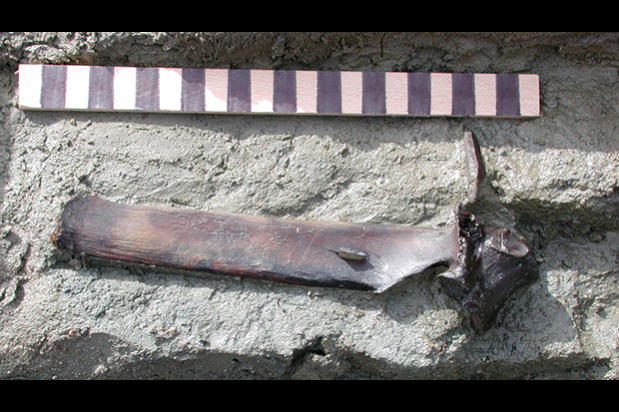 © Museum SønderjyllandRensdyrknogle med en flintpilespids der sidder fast. Rensdyret er blevet skudt og ædt af nogle af de første mennesker i Danmark for over 14.000 år siden. Skovlandets jægereFor omkring 10.000 år siden blev landet dækket af skov. I sommerhalvåret slog familiegrupper på 8-15 individer sig ned ved søer og åer. Herfra jagede man større dyr som urokser, kronhjorte og vildsvin. Man fiskede og samlede andet spiseligt fra naturen.I vinterhalvåret samlede man sig i grupper på 30-50 personer ved kysten. Herfra kunne man jage sæler og andre havpattedyr.MenneskeneEleverne ser klippet fra Historien om Danmark: ”Koelbjergkvinden er Danmarks ældste menneskefund” ogklippet fra Historien om Danmark: ”Koelbjergkvinden var en mand”. Koelbjerg-kvinden (som har vist sig at være en mand) var kun 155 cm høj. Gennemsnitshøjden var betydeligt lavere dengang end i dag og levetiden kortere. Arkæologerne mener, at kun 40 % nåede at blive 20 år, og 10 % 40 år. Den konstante mobilitet var formentlig medvirkende årsag hertil. Når man forlod sommer- eller vinterbopladsen efterlod man sikkert de gamle og syge, der var for svage til at følge med.Eleverne arbejder med spørgsmål ud fra klippene og billedmaterialet.Jagten på uroksenI mange læremidler om jægerstenalderen fortælles om uroksen fra Vig. Kig i disse og/eller se klippet fra  Historien om Danmark: Uroksen – ”Stenalderens kæmpe”. Herfra kan eleverne hente inspiration til deres tegneserie (se elevark).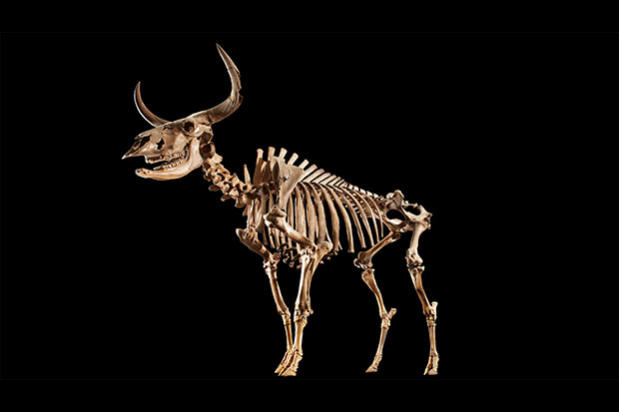 © NationalmuseetØvrigt billedmateriale: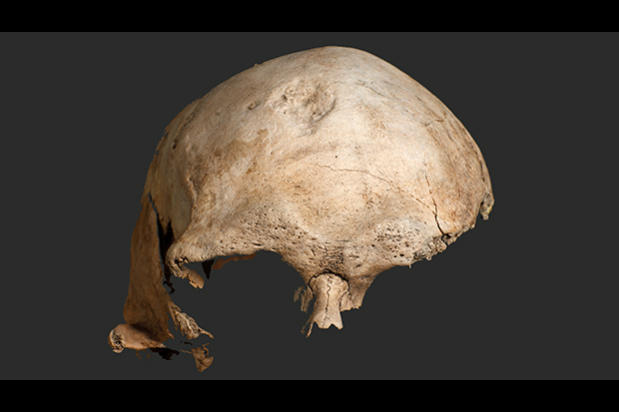 © Vesthimmerlands MuseumHedegårdsmanden levede i Danmark for 10.000 år siden. Manden har voldsomme skader på kraniet efter en slåskamp ligesom mange andre skeletter fra stenalderen. 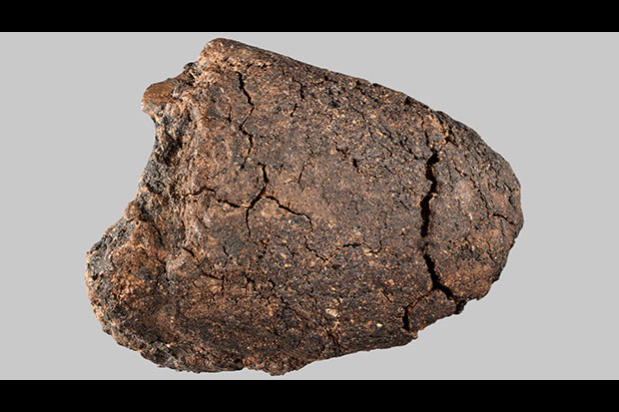 © NationalmuseetHundelorten her er fundet på en boplads fra jægerstenalderen. Den er et af de første beviser på, at mennesker havde hunde.Bilag 2bTil eleverneJægerne kommerKilde 1: Jægerne kommerLæs artiklen ”Jægerne kommer” Kilde 2: Vilde folkEn bog til historieundervisningen fra 1916 fortæller om rensdyrjægerne:”[…] nogle vilde folk klædt i huder, fattige jægere og fiskere, der boede i usle hytter. De kendte ikke til andre våben og redskaber end dem, de selv kunne lave af træ, sten eller dyreknogler.De havde det ikke let, disse første mennesker. De måtte se at skaffe føden, som de kunne bedst. Og de måtte beskytte sig mod de store vilde dyr.”(Kilde: Nik. M. Helms: Danmarks Historie Fortalt for Børn. 1916)Spørgsmål:Hvilket indtryk giver hver af de to kilder af, hvordan rensdyrjægerne levede og havde det?Nævn nogle ligheder og forskelle.Kilde 2 skriver, at de boede i usle hytter. Hvorfor tror I, at nogen har kaldt stenaldermenneskets bolig det?Kilde 1 skriver, at vi ikke ved meget om stenaldermennesket, men at vi alligevel på mange måder viser hvordan menneskene så ud. Drøft hvad I har set om stenalderens mennesker. Kan man være sikker på, at de har set sådan ud?Flint var vigtigt for menneskene i stenalderen. Hvad er vigtigt for mennesker i dag?Stenalderens menneskerSe klippet fra Historien om Danmark: ”Koelbjergkvinden er Danmarks ældste menneskefund” Spørgsmål Hvorfor var stenaldermenneskene mørke i huden ifølge Historien om Danmark?I klippet fortælles, at også kvinder deltog i jagten. Hvorfor er det sandsynligt, at kvinder og større børn har udført ”mandearbejde” som f.eks. at gå på jagt?Se klippet fra Historien om Danmark: ”Koelbjergkvinden var en mand”Sammenlign billederne herunder: 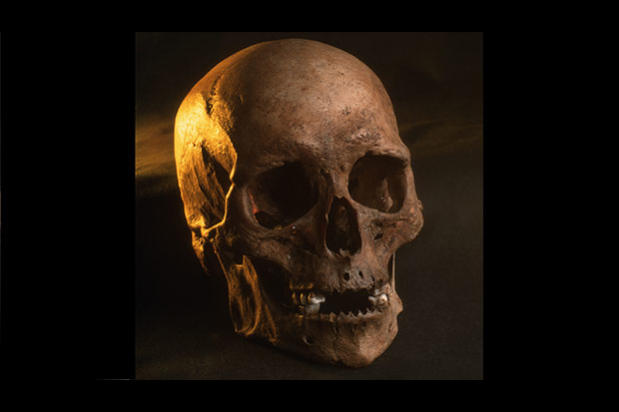 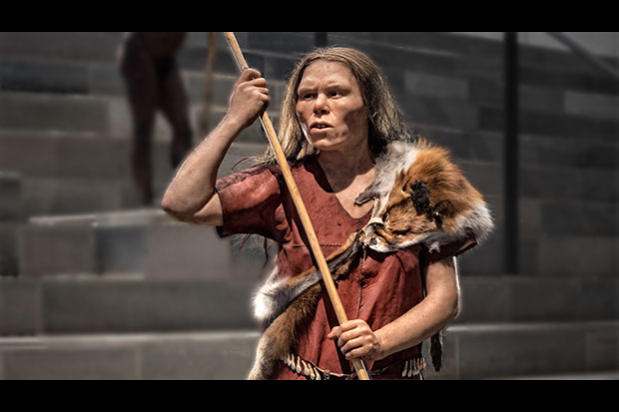 © Odense Bys Museer	© Moesgaard Museum Koelbergkvindens kranium og voksfigur af Koelbjergkvinden på Moesgaard Museum.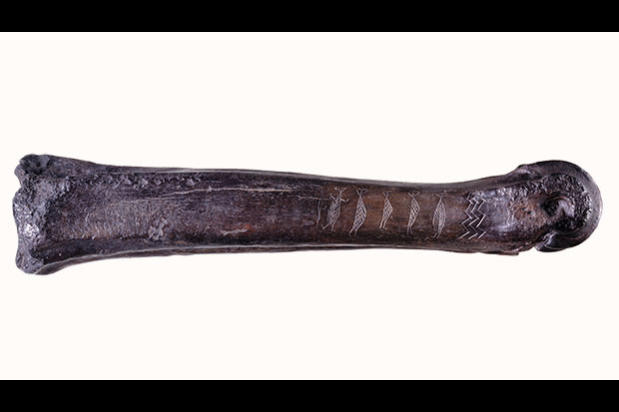 © NationalmuseetKnogle med ridsede figurer: Her er ridset fem figurer ind i en knogle fra en urokse fra jægerstenalderen. Nogle mener, det forestiller en familie med to mænd og tre gravide kvinder. Andre mener, det er fem gravide kvinder. Spørgsmål:Hvordan så mennesker ud i stenalderen ifølge:TV-udsendelsen ’Historien om Danmark’?Moesgaard Museum?Skeletter eller andre ting du har set og hørt om fra stenalderen?Hvorfor tror du, stenaldermenneskene er kommet til at se ud som de gør disse steder?Hvilke problemer kan der være ved at sige, hvordan man tror stenaldermenneske så ud, og hvem de var?Jagten på uroksenSe klippet ”Uroksen – Stenalderens kæmpe” fra Historien om DanmarkI jægerstenalderen var uroksen skovens største dyr. De blev jaget med hunde, spyd, bue og pil. Urokserne uddøde i Danmark i oldtiden. Jægernes spiste dyrenes kød og brugte skindet til sko og tøj.Opgave:Lav en tegneserie om jagten på uroksen. Du kan tegne i hånden eller f.eks. bruge programmet Pixton.Hvordan forestiller du dig stenalderen i farver og i lyde?Bilag 3aTil lærerenStenalderens graveVedbækfundeneSe klip fra Historien om Danmark:”Begravet på en svanes vinge” Begravelser i bondestenalderenI forlængelse af tidligere gravfund som for eksempel Vedbækgravene tages der fat i Bondestenalderens begravelsesmetoder. Næste modul omhandler overgangen til bondestenalderen. Eleverne læser artiklen ”Stenalderens grave”, ser på udvalgte billeder og arbejder med spørgsmålene på arbejdsarket.Rundt om i landskabet er der en række spor fra bondestenalder. Læreren kan f.eks. bruge siden http://www.kulturarv.dk/fundogfortidsminder/Kort/. Under Hovedgruppe vælg ”begravelse” og Undergruppe ”dysse eller jættestue”. En anden mulighed er http://fortidsmindeguide.dk/. Vælg ”bondestenalder” og ”dysse”, ”gravhøj”, ”jættestue”. Også https://historiskatlas.dk/ kan bruges. Hvis der er spor fra bondestenalderen i nærheden, er det oplagt, at klassen besøger stedet.I bondestenalderen begravede man de døde i stengrave, nogle af dem kalder man for dysser og andre for jættestuer.Til slut evalueres forløbet med udgangspunkt i klassens digitale tidslinje.Bilag 3bTil eleverneStenalderens graveDe dødeSe klip fra Historien om Danmark: ”Begravet på en svanes vinge” I klippet ser du en kvinde og et barn, der blev begravet i Vedbæk. Se også fotoet fra Bøgebakken i Vedbæk af en kvinde og et barn begravet sammen.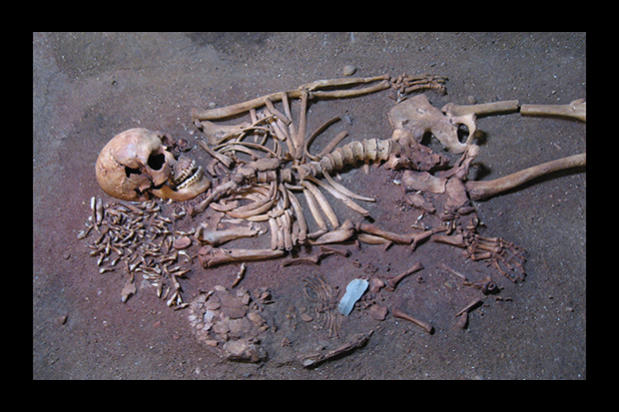 © Rudersdal Museum7000 år gammel grav. I graven ligger et nyfødt barn på en svanevinge ved siden af sin mor. Graven er den eneste i verden, hvor et barn er fundet på en svanevinge. Spørgsmål:Hvorfor mon de døde?Hvad er kvindens smykker lavet af?Nævn nogle forskelle og ligheder mellem hvordan man blev begravet i stenalderen og i dag. Læs artiklen ”Stenalderens grave” og se på billederne.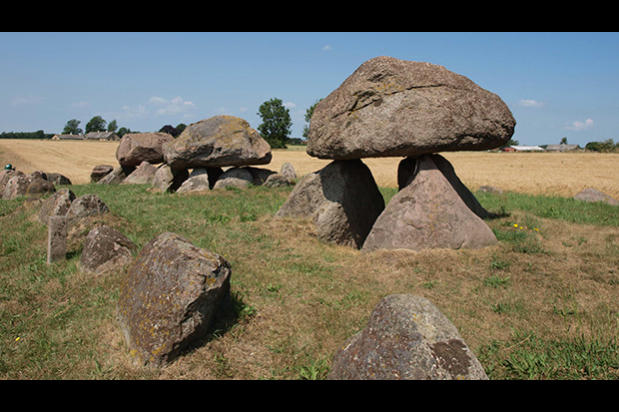 © Østfyns MuseerDen her hedder Ellesteddyssen. Det særlige ved den er, at den har plads til fem grave. 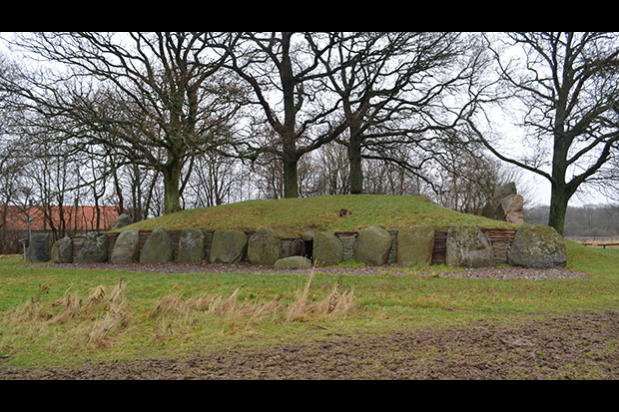 © Museum Lolland-FalsterJættestuen Kong Svends Høj ligger på Lolland. Højen fik først navnet i 1700-tallet – ca. 5000 år efter, at den blev bygget. Et sagn fra området fortæller om kongen. Spørgsmål:Hvordan ændrer måden at begrave de døde på sig i løbet af stenalderen (f.eks. fra jægerstenalder til bondestenalder)?Hvorfor mon man i bondestenalderen begraver de døde i dysser og jættestuer?Hvorfor lægger man ting sammen med de døde? Giver man også mennesker gaver med i graven i dag?Bilag 4aTil lærerenBønderne kommerKystjægernePerioden, der kaldes Ertebølletiden (I Historien om Danmark omtales den som kystjægernes tid), ligger ca. 7.500 til ca. 6.000 år tilbage i tiden, og var jæger-, fisker- og samlerkulturens kulmination med højt udviklede og specialiserede teknikker og redskaber til jagt og fiskeri. Mange mennesker boede ved kysten og hav, åer og søer var fyldt med dyreliv. Læreren kan fortælle, at området, som geografisk kaldes Danmark i dag, var væsentligt anderledes dengang. Isens afsmeltning på den nordlige halvkugle skabte en generel vandstandsstigning.Man fremstillede pile, der egnede sig til forskellige former for jagt, ruser, lystre og harpuner. Læreren kan vise eksempler på fund fra Ertebølletiden. Brug søgeord ”ertebøllekultur” + ”redskaber”.Eleverne drøfter i grupper eller på klassen enkelte spørgsmål.Hvorfor blev folk bønder?Landbruget opstod i Mellemøsten for ca. 10.000 år siden. Herfra bredte det sig til Europa. I tidens løb har der været forskellige forklaringer på, hvorfor folk i Danmark først omkring 6.000 år siden begyndte at dyrke jorden og holde husdyr. Man ved, at jægerfolket i det nuværende Danmark omkring 1.000 år før landbruget blev indført har haft handelsforbindelser med folk i det nordtyske område, hvor man levede som bønder.Det var langt mere tidskrævende at skaffe sig mad som bonde end gennem jagt, fiskeri og samleri. Arkæologer har beregnet, at under forudsætning for at der var tilstrækkeligt med byttedyr, arbejdede en mand i jægerstenalderen ca. to timer om dagen og en kvinde ca. seks. Kvinders længere ”arbejdsdag” bygger på forestillingen om kønsopdelt arbejde: Mænd gik på jagt og fiskede, mens kvinder tilberedte mad, forarbejdede skind, passede børn osv. I bondestenalderen måtte manden arbejde 12 timer om dagen for at skaffe mad nok til familien.Eleverne arbejder med forskellige forklaringer til, hvordan landbruget kom til Danmark. F.eks. klippet fra Historien om Danmark: ”Landbruget kom til Danmark sydfra” og udvalgte billeder fra bondestenalderen.Bilag 4bTil eleverneBønderne kommerPå et tidspunkt i stenalderen begynder flere og flere at jage og fiske ved kysten frem for i skoven. Spørgsmål:Hvorfor tror du, at folk flyttede ud til kysten?Tidligere i stenalderen flyttede folk fra sted til sted. Kystjægerne lavede faste bopladser. Hvorfor tror du, de gjorde det?Man sejledede i det, man kalder en stamme-båd? Hvad tror du, det er?Hvorfor landbrug?
Det har der været forskellige forklaringer på, hvorfor folk begyndte at dyrke jorden og holde husdyr. Her er nogle eksempler:1. ForklaringI en historiebog fra 1916 står der:”De første mennesker i Danmark var nogle vilde folk klædt i huder. Det var fattige jægere og fiskere […]. Som tiden gik, var sønnen dygtigere end hans far havde været, og de fandt på nye ting. På den måde blev menneskene dygtigere og efterhånden også mindre vilde. De første jægere og fiskere havde ikke haft noget andet tamt dyr end hunden. Men nu fik folkene flere og flere husdyr. Kvinderne spandt fårenes uld og vævede tøj af den.”(kilde: Nik. M. Helmes: Danmarks historie fortalt for børn. 1916)2. ForklaringI en historiebog fra 1966 står der:”[…] for omkring 5.000 år siden begyndte noget nyt. Folkene i Danmark blev bønder, der dyrkede korn og holdt køer, får og svin. Det var ikke en forandring, der skete pludselig i løbet af kort tid. Vi må tænke os, at der er kommet nye folk vandrende til landet, og de har kendt til at dyrke korn og holde kvæg. De har haft korn med til at så og husdyr, der kunne give dem mælk og kød. Af dem har jægerne og fiskerne lidt efter lidt lært at være bønder.”(Kilde: Mogens Møller: Vi læser historie 3. klasse. 1966)3. ForklaringOmkring 6.000 år siden blev det koldere i Danmark. Vandstanden faldt med omkring 1 meter. Det betød, at mange fjorde blev lukket. Så var der ikke længere så mange østers, muslinger og havpattedyr, som folk havde levet af. For ikke at dø af sult måtte de begynde at dyrke jorden og holde husdyr. Man blev altså bonde af nød.4. ForklaringFolk, der lever som jægere, fiskere og samlere, har svært ved at vise, at de er rige og har magt. Ved at have mange dyr og krukker med korn og andre afgrøder viste man, at man var rig, og også at man havde magt. Det gav altså prestige og status at være bonde frem for jæger. Det er den vigtigste forklaring på, at folk blev bønder.Spørgsmål:Diskuter de fire forklaringer. Er der nogle, der er mere sandsynlige end andre? Hvorfor synes I det? Hvordan tror I, at I kan bevise det?Se klippet ”Landbruget kom til Danmark sydfra” fra Historien om Danmark: Hvordan forklares i klippet, at Landbruget kom til Danmark og jægerne blev bønder i stenalderen?Er der beviser på den forklaring i klippet?Hvilke/hvilken af de 4 forklaring(er) minder mest om klippets?Hvilke fordele er der ifølge klippet ved landbruget?Hvad kunne være farligt i bondestenalderen? Hvad kunne man gøre for at beskytte sig?Hvad ville du helst være: stenalderjæger eller stenalderbonde? Hvorfor?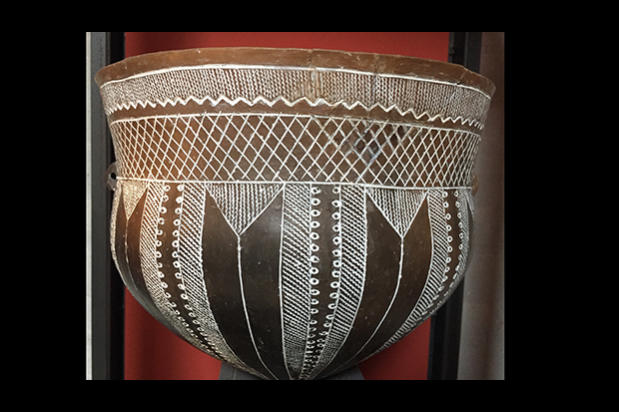 © Vesthimmerlands MuseumSkarpsallingkarret er 5000 år gammelt. Nogle arkæologer synes, at det er det smukkeste kar i hele Norden. Karret er fundet i en jættestue. Et kar er ligesom en skål, man kan have mad i.LektionsplanLektionsplanLektionsplanLektionsplanLektionsplanLektionsplanModulIndholdsmæssigt fokusFærdighedsmålLæringsmålUndervisningsaktivitetTegn på læring1(1 lektion)I gang med forløbet Levevilkår i stenalderenEleven kan placere elementer fra historien tidsmæssigt i forhold til hinandenEleven kantidsmæssigt placere jæger- og bondestenalderenbeskrive jæger- og bondestenalderens tidsmæssige udstrækning   Anvend bilag 1a og 1bGruppearbejde: I gang med forløbetKlasseundervisning: Placering af stenalderen i tid og rumGruppearbejde: Hvad ved vi?Aftaler om mål, arbejdsformer m.m.Introduktion til den fælles tidslinje2(2 lektioner)Jægerne kommerEleven kan beskrive ændringer i livsgrundlag og produktionEleven kan bruge digitale medier og andre udtryksformer som kilder til at beskrive fortidenEleven kan skelne mellem typer af historiske fortællingerEleven kan opnå viden om historie gennem brug af historiske scenarierEleven kanperspektivere levevilkår på rensdyrjægernes tid til nutidensammenligne leveforhold ud fra forskellige kilderidentificere forskelle i deres fremstilling af rensdyrjægernes livgøre rede for forskellige typer historiske fortællingers fremstilling af rensdyrjægernes livbeskrive hvordan klimaet og naturgrundlaget ændrer siggøre rede for, hvordan menneskene tilpasser sig et ændret livsgrundlagerhverve sig indsigt ved at udarbejde en tegneserieAnvend bilag 2a og 2bKlasseundervisning: isen, landet, klimaet dyreliv og samfundKlassesamtale om, hvad jægerne brugte de dræbte rensdyr tilEleverne læser artiklen ”Jægerne kommer” Klassesamtale om fund fra rensdyrjægernes tid. Eleverne placerer dem på den fælles tidslinjeSe klippet fra Historien om Danmark: ”Koelbjergkvinden er Danmarks ældste menneskefund”Gruppearbejde ”Stenalderens mennesker”Se klippet fra Historien om Danmark: ”Koelbjergkvinden var en mand”Videre gruppearbejde med ”Stenalderens mennesker”Indv. arbejde med tegneserie3(1 lektion)Stenalderens graveEleven kan skelne mellem typer af historiske fortællingerEleven kan bruge historiske spor i lokalområdet til at fortælle om fortiden Eleven kanidentificere spor fra bondestenalderenfortælle om begravelser og dyssernes funktionAnvend bilag 3a og 3bSe klip fra Historien om Danmark: Begravet på en svanes vinge Gruppearbejde til spørgsmål om vedbækfundeneEleverne læser artiklen ”Stenalderens grave” og arbejder med spørgsmålene på klassen 4(2 lektioner)Bønderne kommer Eleven kan bruge kanonpunkter til at skabe historisk overblik og sammenhængsforståelseEleven kan beskrive ændringer i livsgrundlag og produktionEleven kan bruge digitale medier og andre udtryksformer som kilder til at beskrive fortidenEleven kananvende kanonpunktet Ertebøllekulturen til relativt kronologisk at placere udvalgte træk ved stenalderen give eksempler på, hvilke konsekvenser temperaturstigninger havde for naturgrundlaget i Ertebølletidenfortælle om livet på en boplads i Ertebølletidenfortælle om livet i Ertebølletiden ud fra fundkarakterisere og vurdere forskellige forklaringer på overgangen fra jæger- til bondestenaldergive eksempler på, hvordan livet som bonde adskilte sig fra livet som jægerAnvend bilag 4a og 4bKlassesamtale eller gruppearbejde ”Livet på kystjægernes tid”Eleverne arbejder med landbrugets udbredelse og teorier om overgangen fra jæger- til bondestenalder.Se Klippet fra Historien om Danmark: ”Landbruget kom til Danmark sydfra” Eleverne fortsætter gruppearbejde om klippets teori.Eleverne læser artiklen ”Bønderne kommer”Evaluering med udgangspunkt i klassens digitale tidslinjeNordjyllandMidt- og VestjyllandØstjyllandSyd- og SønderjyllandStenalderenHobro MuseumVendsyssel Historiske Museum Vesthimmerlands MuseumLemvig MuseumKulturhuset i RandersMoesgaardMuseumMuseum Østjylland i GrenåMuseum SønderjyllandFyn og øerne Syd- og Vestsjælland samt Lolland FalsterNordsjælland og KøbenhavnBornholmStenalderenØhavsmuseet FaaborgMøntergården, Odense Bys MuseerSorø MuseumMuseum Lolland FalsterSagnlandet LejreNationalmuseet Kroppedal MuseumKulturhistorisk Museum RønneHvad ved vi i forvejen om stenalderen?Hvad tror vi, at vi ved om stenalderen?Hvad ønsker vi at finde ud af om stenalderen?(Skriv som spørgsmål) Hvordan kan vi mon finde ud af det?Udfyldes ved afslutningen af forløbet:Hvad har vi fundet ud af?Hvad har vi ikke fundet ud af?